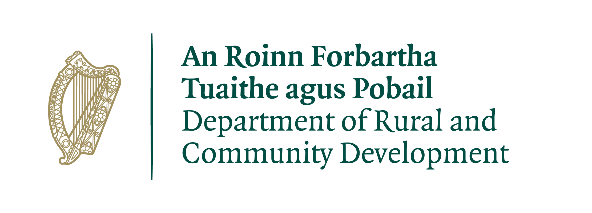 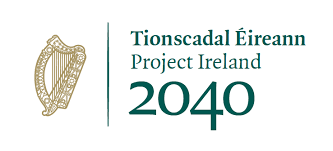 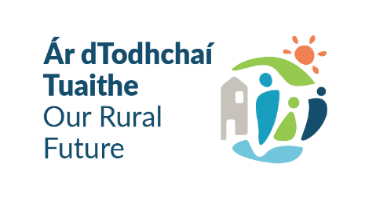 CLÁR Funding 2023 Project Application for Measure 1:  Developing Community facilities and amenitiesCompleted application forms, along with any necessary supporting documentation, should be returned by email to Kerry County Council’s Community, Arts & Culture Department to: community@kerrycoco.ieThe closing date for receipt of applications is Thursday 4th May 2023(The closing date is set to allow all applications to be assessed in advance of Kerry County Council submitting final applications to the Department of Rural and Community Development by 1st June , 2023). Note: Late applications will not be considered. The process is competitive as there is a limit on the number of submissions that Kerry County Council can submit to the Department.Project Application for Measure 1:  Developing Community facilities and amenitiesPlease be advised that the format of the application form should not be altered. If you require more space than provided for replies, additional text should be provided on a separate sheet. *required fieldPlease ensure the following is submitted with your application:Evidence that Match Funding is in placeEvidence that all necessary permissions are in place (evidence of any planning permissions and any other consents)Evidence that the facility is/will be open to the public without appointment Evidence that the necessary insurance is in place (submit copy of insurance certificate)Evidence of ownership/minimum 15 year lease is available (if applicable)Full estimated costsConfirmation that no funding has been allocated for the same project from any other sourceEvidence that the project conforms to the LECP and/or other local or regional plans Community Group / School/ Local Development Company  Information Project Information Detailed Costings for Proposed Project: Please provide detailed breakdown of individual elements and associated costs of the proposed works including any administration/other fees/costs:APPLICANT DECLARATIONI confirm that the particulars of this application are correct and that The project is based in a CLÁR areaThe project aligns with Our Rural Future, with the Climate Action Plan, with  the relevant County Development Plan, with the Local Economic and Community Plan and/or other local or regional plans  Match funding is available and ringfenced for the project Required assessments/permissions :planning permission, if applicable, should be in place or an application for planning permission made to the Local Authority at time of submitting the CLÁR application- reference no. required to be submitedAppropriate Assessment if  located in a Natura 2000 site) Check here  Other ( e.g. BBQs have the express permission of the landowner on file)Evidence of ownership/minimum 15 year lease is available (if applicable)The facility is/will be open to the public without appointment.Public Liability insurance is in placeComplies with the National Public Procurement Policy FrameworkThe Department or its agents may request evidence of any of the above during the assessment process. Such documentation must be held on file for a period of 6 years from the date of application.Signed:  _________________________   	_________________________		 Director of Services			Local AuthorityDate:   _________________________Project Name:Short Project Description: (Less than 20 words – will be published on approved list if project is approved)Project implementation directly by the Local Development Company (LDC) (Yes/No)Please provide contacts details, if applicable:Group Name:Contact Person and Position Held:Address:Email:Telephone No.:Facility Name:Facility Name:LOCATIONPlease provide the Eircode or XY (ITM format)  Co-ordinates Irish Tranverse Mercator (ITM)  Coordinates can be converted to required format here: https://gnss.osi.ie/new-converter/. (Data will be used to geo-map all successful projects).LOCATIONPlease provide the Eircode or XY (ITM format)  Co-ordinates Irish Tranverse Mercator (ITM)  Coordinates can be converted to required format here: https://gnss.osi.ie/new-converter/. (Data will be used to geo-map all successful projects).EIRCODEXY (ITM)DED NAME and ID:DED NAME and ID:Is project located in a CLÁR DED Y/N:Is project located in a CLÁR DED Y/N:Is project  located in a Natura 2000 site (SAC/SPA) (Y/N). [Check here  ]If it is, has an Appropriate Assessment*  per Habitats Directive been completed  (Y/N) *See OPR Practice Note PN01 www.opr.ie Is project  located in a Natura 2000 site (SAC/SPA) (Y/N). [Check here  ]If it is, has an Appropriate Assessment*  per Habitats Directive been completed  (Y/N) *See OPR Practice Note PN01 www.opr.ie Are these works part of a larger project Y/N:If Yes, please provide details.Are these works part of a larger project Y/N:If Yes, please provide details.Does the applicant own the property or is there a minimum 15 year lease in place: Please provide detailsDoes the applicant own the property or is there a minimum 15 year lease in place: Please provide detailsIs planning permission in place (if applicable)? Please provide reference number if decision pendingIs planning permission in place (if applicable)? Please provide reference number if decision pendingOutline the nature and scope of the works:Outline the nature and scope of the works:Outline the nature and scope of the works:Outline of the need and rationale for the works:Outline of the need and rationale for the works:Outline of the need and rationale for the works:Is the project accessible, as far as practicable,  to all abilities and ages?Is the project accessible, as far as practicable,  to all abilities and ages?Is the project accessible, as far as practicable,  to all abilities and ages?Does the project enhance biodiversity, if so, please outline Does the project enhance biodiversity, if so, please outline Does the project enhance biodiversity, if so, please outline Has this project (or similar) applied for grant assistance under CLÁR (or any other scheme) in the past 5 years (Y/N)?If yes, please provide details.Has this project (or similar) applied for grant assistance under CLÁR (or any other scheme) in the past 5 years (Y/N)?If yes, please provide details.Has this project (or similar) applied for grant assistance under CLÁR (or any other scheme) in the past 5 years (Y/N)?If yes, please provide details.Has an application in respect of this facility been approved under CLÁR or any other scheme in the past 5 years (Y/N)?If yes, please provide details.Has an application for funding for this project been approved  (or pending decision) under any other scheme or programme (Y/N)?If yes, please provide details.Project Elements(provide details of each element )Project Elements(provide details of each element )Cost (inc. VAT)€€€€€€€€Local Authority Costs (if applicable) Local Authority Costs (if applicable) Local Authority Costs (if applicable) €€Professional fees: (e.g. architectural, engineering, survey costs)                   % of overall project (       %)€Total CostTotal Cost€Funding amount sought: (Maximum 90% of total cost up to €50,000)Funding amount sought: (Maximum 90% of total cost up to €50,000)€Match Funding: (Minimum 10% of total cost)Match Funding: (Minimum 10% of total cost)€Source(s) of Match Funding: (LA/LDC/school/community/philanthropic body)Source(s) of Match Funding: (LA/LDC/school/community/philanthropic body)